Writing a Scholarship EssayLesson 1 Scholarships 1. Think about scholarships (becas). Then complete the word map below.Scholarship Programs 2. Check the information about different scholarship programs in the following links.https://www.argentina.gob.ar/educacion/becashttp://www.chevening.org/argentinahttp://fulbright.edu.ar/ Programa de Relaciones Internacionales e Integración Regional: RIeIR.UNaM-facebook3. Make a list of the different sections you find. What information do they include?4. Search for a scholarship that most suits your educational and professional needs. Share your findings in the Scholarship Programs FORUM. Scholarship Application FormWhen applying for a scholarship, you usually need to complete an application form. Below is an example of an application form. The information required is personal data, academic and professional background, work experience, awards, etc.5. Read the application form and check its format. 6. Read the tips on how to complete an application form.The way you fill out scholarship applications can make or break your chances of getting a scholarship. Leave yourself enough time to fill out applications well before the deadline dates arrive. Here are some tips.Step 1Read the entire scholarship application and make sure that you’re actually eligible for the proposed scholarship. Step 2Research the background, history and goals of the scholarship and the organization presenting it. This may aid you in completing the scholarship application and essay in a way that makes you more likely to get the scholarship.Step 3Make a copy of the scholarship application. Prepare an initial rough draft or practice application. You’ll fill out the information on this rough draft and then transfer it neatly to the actual application later.Step 4Don’t leave any spaces blank when you fill out the application. Fill out the entire scholarship application and write “not applicable” where appropriate. Step 6Check for typographical and grammatical errors on your rough-draft scholarship application. Ask a friend who is proficient in English to proofread. Transfer your error-free information from the rough draft onto your original application.7. Now it´s time to complete your own application form.U.S. Embassy ArgentinaFuture Leaders ScholarshipEnglish Language Immersion Program for Undergraduate StudentsAPPLICATION FOR ADMISSIONa) Personal informationFull name : ____________________________________________________________Date and place of birth: __________________________________________________(*USA: month-day-year, eg: May 13, 2007 / UK: day-month-year, eg: 13 May 2007)Nationality :____________________________________________________________I.D. (DNI): ____________________________________________________________Passport No.: _________________________________________________________Address: _____________________________________________________________ZIP code: _________________________Telephone: _______________________Cell phone :_______________________ E-mail: _________________________________b) Academic and professional backgroundUniversity studies:_____________________________________________________________________Overall GPA: _____________University institution: Facultad de Ingeniería Universidad Nacional de Misiones.Expected graduation date: _______________________ (*month-year)Scholarships:__________________________________________________________________________________________________________________________________________(*useful expressions: I currently have…, I have received…)Awards or recognitions:_______________________________________________________________________________________________________________________________________________________________________________________________________________(*Useful expressions: I have been selected as…, I have been awarded with…)Career-related job experience:_______________________________________________________________________________________________________________________________________________________________________________________________________________(Include anything that refers to your education, any professional training, periods of employment including internships or volunteer work)Special interests__________________________________________________________________________________________________________________________________________(Include how you spend your free time because it says a lot about your personality. Mention other non-job-related skills you might have as a result of a personal interest or hobby.)Are you a member of an NGO, club or association?(*Explain each)English proficiency: Please mark with an “X” your level of English.If you hold any English level certificate (test score of TOEFL, IELTS, CELT, First Certificate, Proficiency, any other Cambridge exam or a certificate from institution where you studied saying how many years, how many hours per week and at what level), please attach. If you are pre-selected your English will be evaluated by telephone.Have you ever visited the United States or any other country? __________________________________________________________________________________________________________________________________________(*include all of them, no matter how close they are to Argentina)What kind of job would you like to do in the future?_______________________________________________________________________________________________________________________________________________________________________________________________________________(*be honest but creative and ambitious as well) U.S. Embassy ArgentinaFuture Leaders ScholarshipEnglish Language Immersion Program for Undergraduate StudentsAPPLICATION FOR ADMISSIONa) Personal informationFull name : John Doe Date and place of birth: 11 of June 1992 San Pedro, MisionesNationality :ArgentineanI.D. (DNI): XXXXXPassport No.: Processing stageAddress: XXXX, Oberá, Misiones ArgentinaZIP code: 3360Telephone: XXXXXXXXXCell phone :XXXXXXXXX E-mail: XXXXXXa@gmail.comb) Academic and professional backgroundUniversity studies:I am a fifth-year student in industrial engineeringOverall GPA: 8.4University institution: Facultad de Ingeniería Universidad Nacional de Misiones.Expected graduation date: July 2015Scholarships:I currently have two paid scholarships:* Programa Nacional de Becas Bicentenario* Research Intern Scholarship at the UniversityAwards or recognitions:I have been selected as “student observer” for three open competitive selection process for Faculty members in the following subjects:Maquinas EléctricasMecánica de los fluidos y MaquinasFísico-Matemática Aplicada 1Career-related job experience:I have been working since June 2014 as part of a modeling program for the analysis of the efficiency of a production line at Envasando S.R.L and I am the student leader of an investigation team at my university.Special interestsI like playing football. I am in the football team of my University. I also love traveling and meeting new people from all over the world.Are you a member of an NGO, club or association?Yes, I am an active member of AREII which is an organization of industrial engineering students from Argentina whose goal is to share university learning experiences, and I am also a member of TECHO, which is an NGO whose goal is to build houses to improve life conditions of the homeless.English proficiency: Please mark with an “X” your level of English.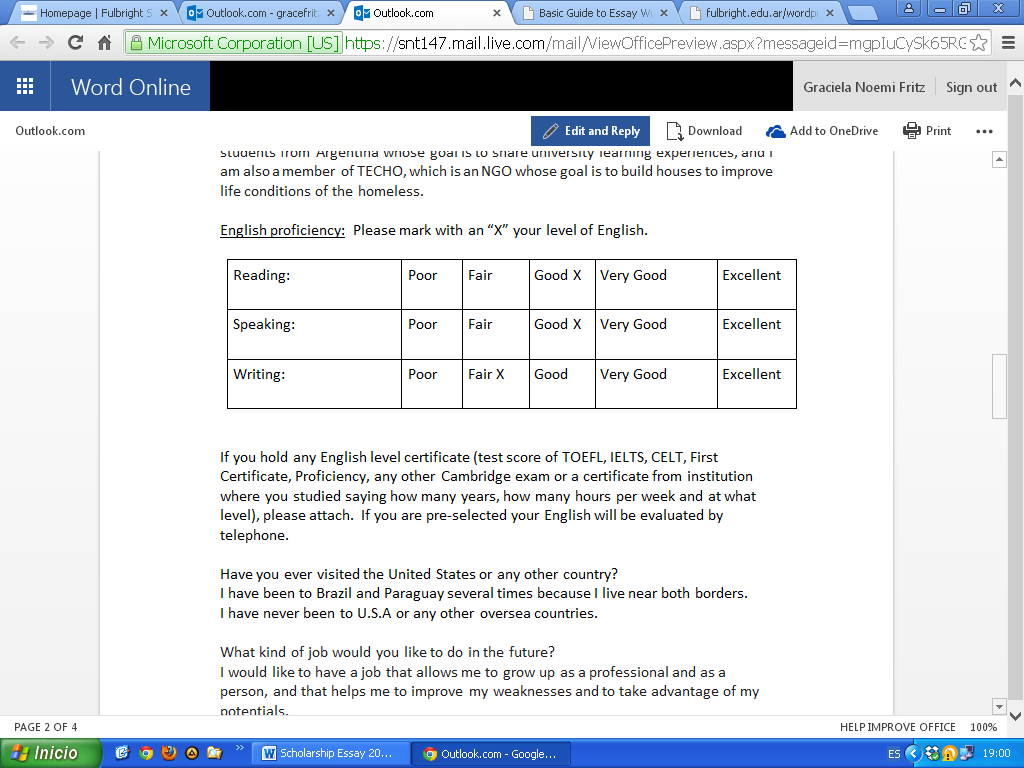 If you hold any English level certificate (test score of TOEFL, IELTS, CELT, First Certificate, Proficiency, any other Cambridge exam or a certificate from institution where you studied saying how many years, how many hours per week and at what level), please attach. If you are pre-selected your English will be evaluated by telephone.Have you ever visited the United States or any other country? I have been to Brazil and Paraguay several times because I live near both borders.I have never been to U.S.A or any other oversea countries.What kind of job would you like to do in the future?I would like to have a job that allows me to grow up as a professional and as a person, and that helps me to improve my weaknesses and to take advantage of my potentials.ReadingPoorFairGoodVery GoodExcellentSpeakingPoorFairGoodVery GoodExcellentWritingPoorFairGoodVery GoodExcellent